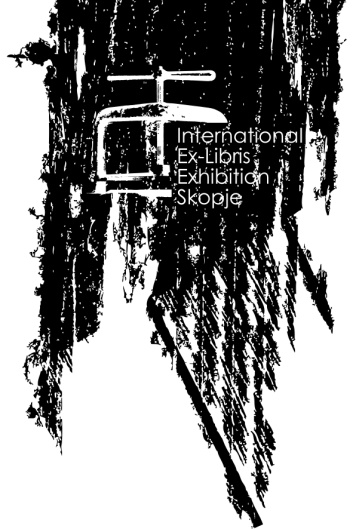 ENTRY FORMName………………………………Surname ..………………………………………………………Address.…………………………………………………………………………………………………….Date of birth...………………………………………………………………………………............E-mail…………………………………Phone .………………………..Fax.……………...………..Website....…………………………………………………………………………………………………* A brief CV should be attached to the entry form.List of works:                                          2.			                	3. title……………………………..	title…………………………….		title…………………………….. technique.......…………...		technique.......…………...		technique.......…………...year……………………………..	year……………………………		year……………………………I accept the conditions for participation to the competition and agree to leave the bookplates in the collection of the International Ex Libris Exhibition Skopje as their property. I also agree to reveal my personal information and bookplates for the publication in the exhibition catalogue, other publications and for internet usage.Signature……………………………………..			Date…………………...........